_____________________________________________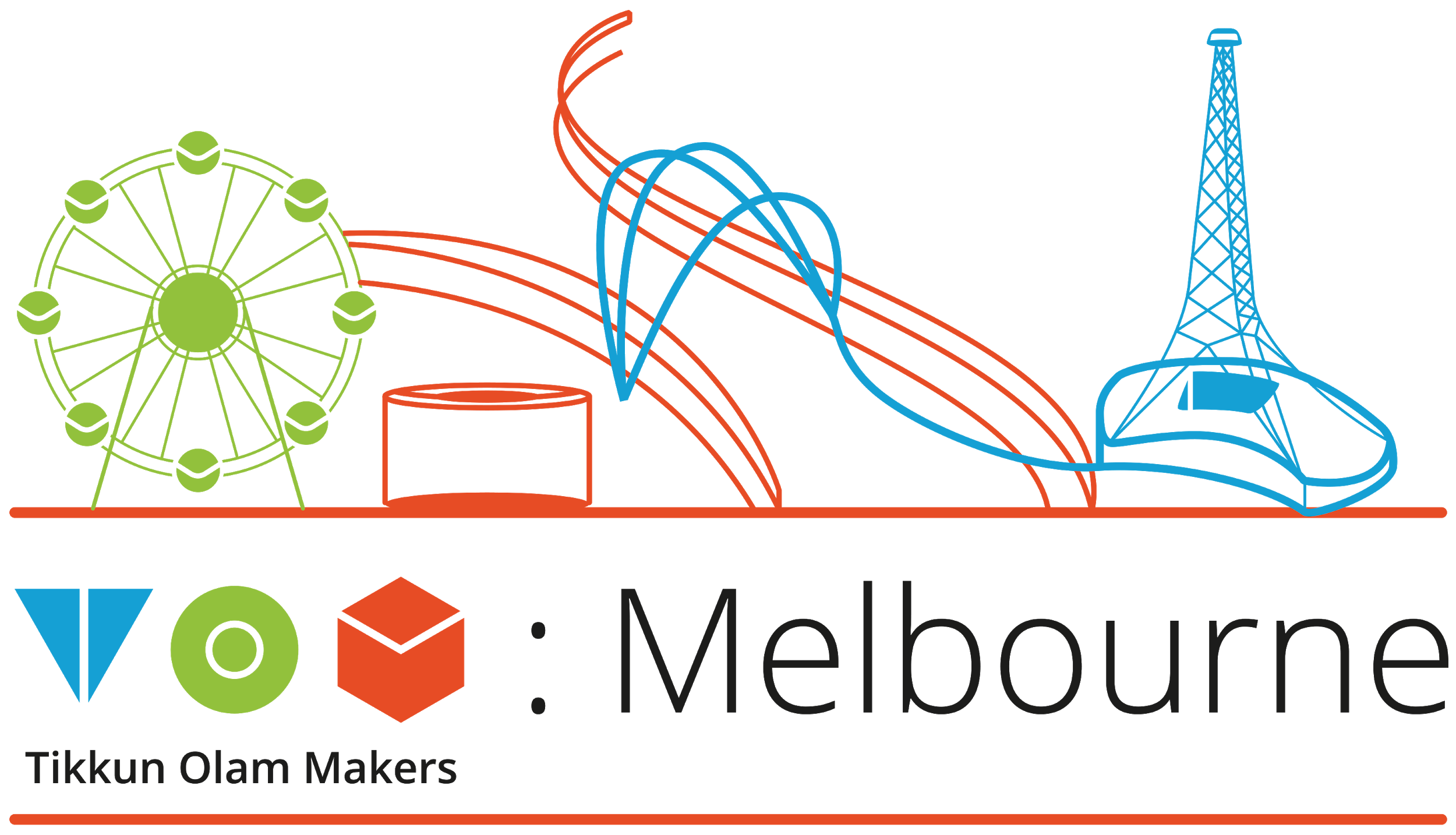 Build Instructions: Wheelchair TableCustom wheelchair folding tableDeveloped by: Scott Wallace, Kristina Markovic, Joshua Faraday, Jenny Robinson, Alistair Jones, Adrian Marcon, Andrea McIntyre, Damien Cameron (Makers) and Rebecca Lee Cleveland (Need-Knower)_________________________________________________________________________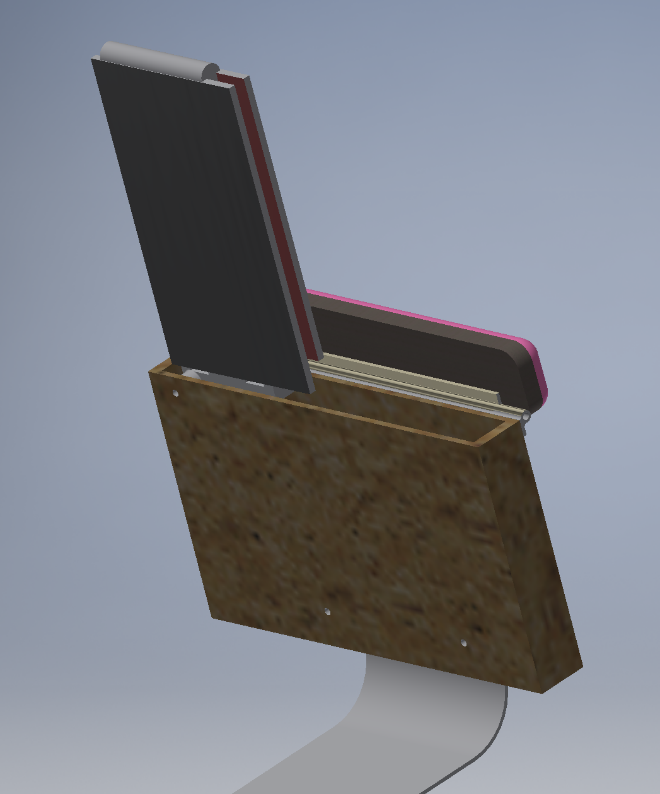 Approximate Cost:  $200 (with 3D printed joints)                Time Required:  in 72 Hours  (3Days)General Warnings and Cautions Read through entire manual before attempting to build this device.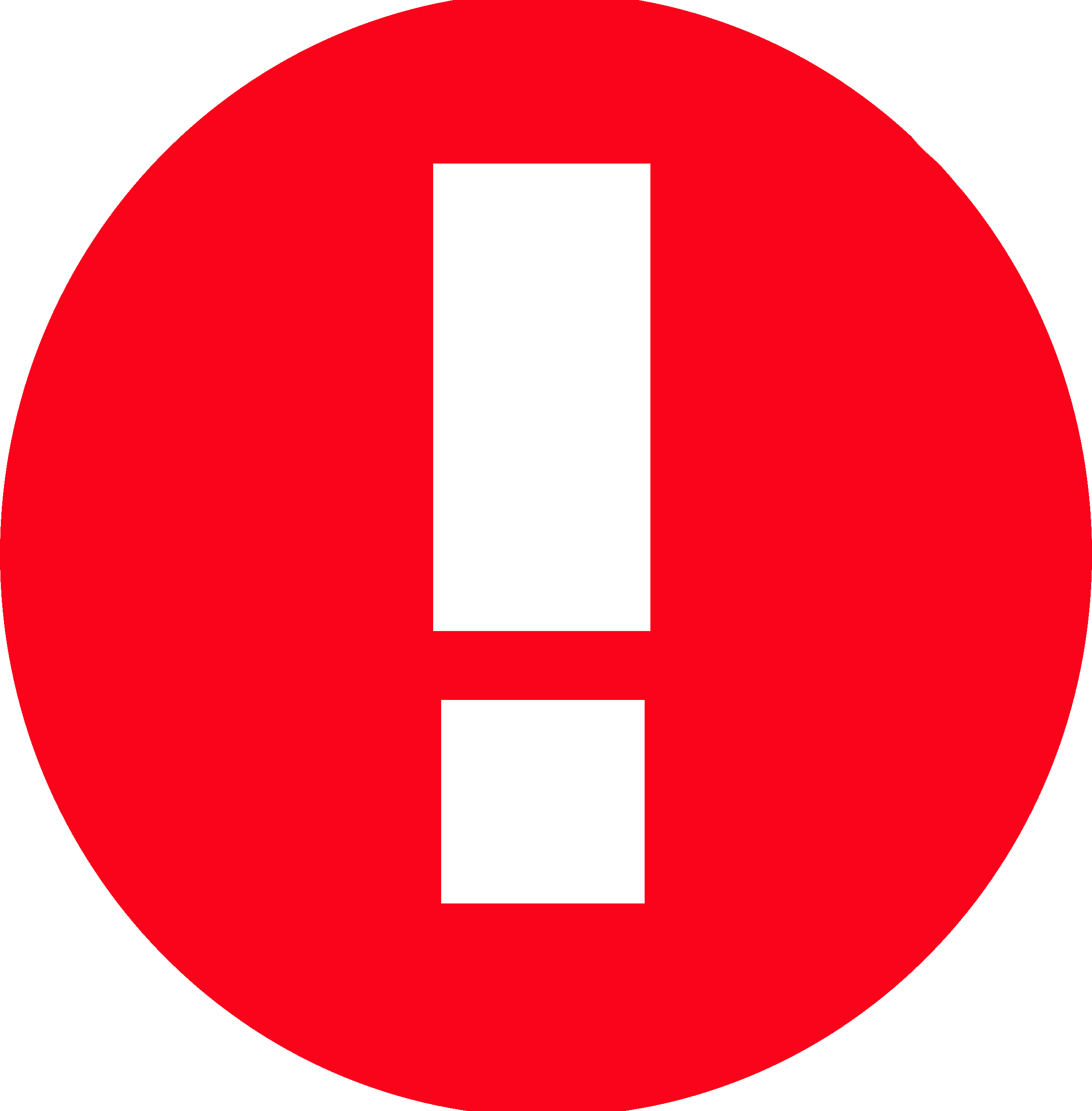  Do not attempt a step if you are unsure of what you are doing. Certain steps in this manual require experience with fabrication tools. <<General Warning>>. 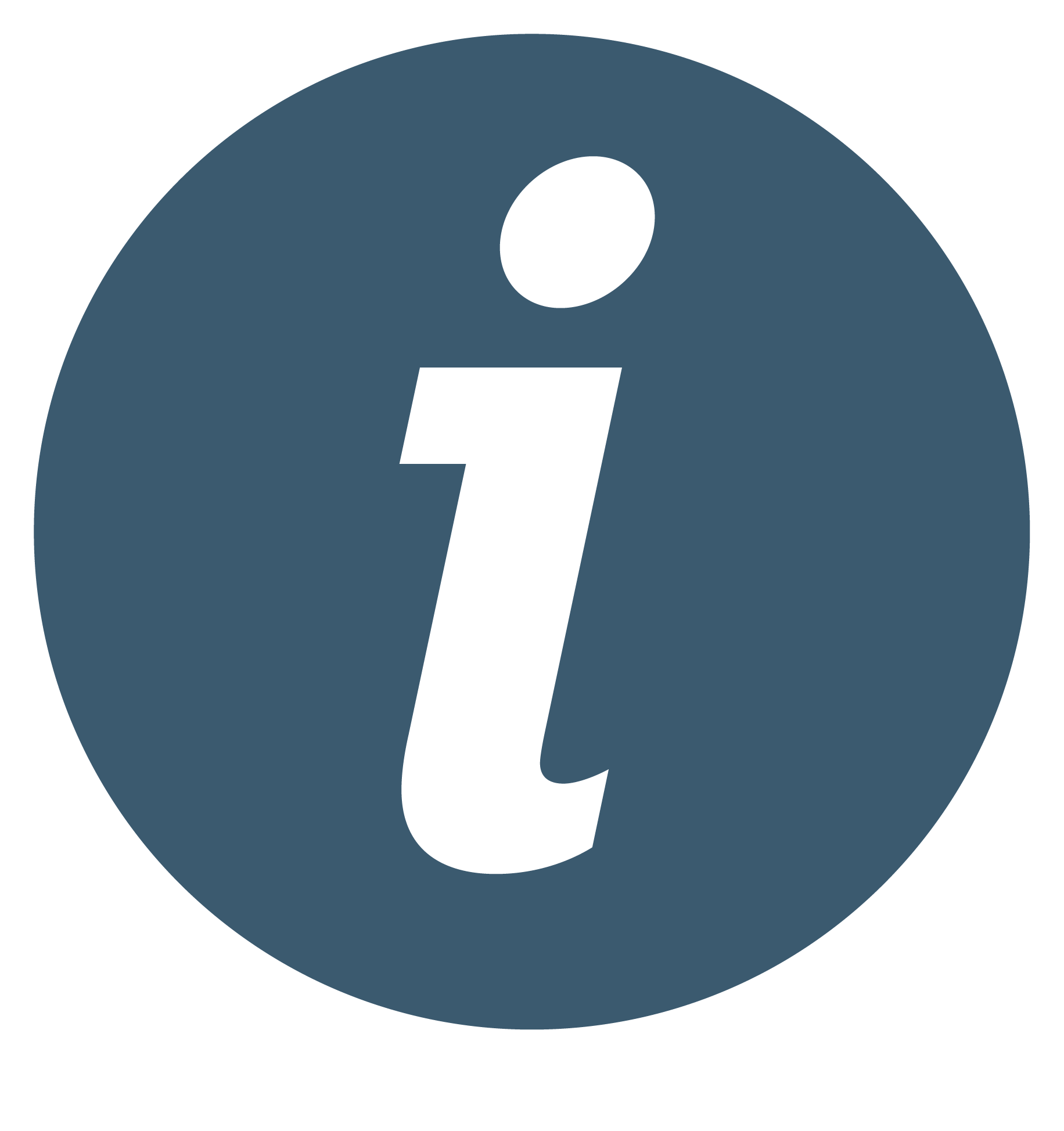 For assistance or clarification of any step, contact Scott Wallace.User AssistanceFor any questions regarding the assembly, operation or specifications of this device, please contact: Scott WallaceIcon GlossaryThe following icons may be used throughout this manual—each with its own purpose. Caution: The caution icon is used to signify whenever someone attempting the procedure may injure themselves or damage their equipment. Note: The note icon is used to signify useful bits of information that complement the instructions. Reminder: The reminder icon is used to provide information for after the procedure is completed, such as tips for disassembly.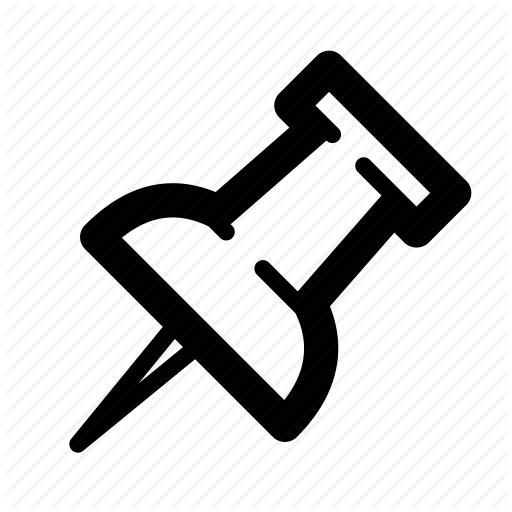  Need-Knower Specific: This part or method of manufacture has been designed specifically for a local Need-Knower. 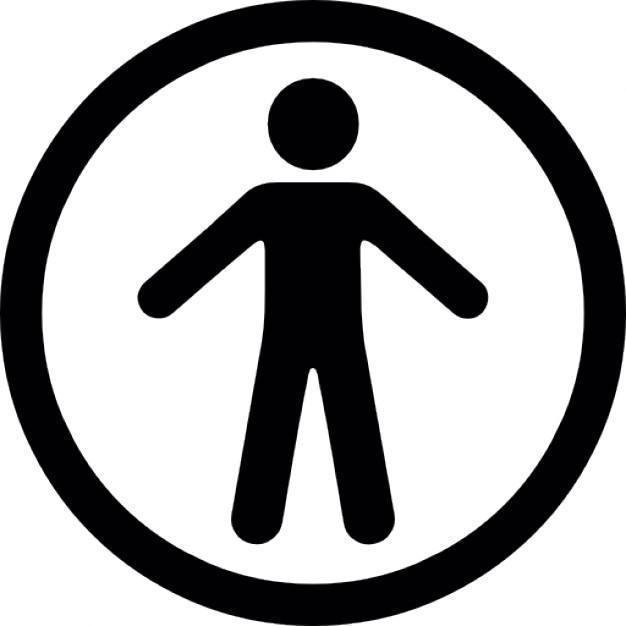 Need-Knower Background:Our need-knower Rebecca, a 66 year-old lady, uses a power wheelchair and has a non-functional right arm after suffering from a stroke. Her challenge is to create more independence, so she can read books and hold items such as plates and drinks. Purpose of Device:Rebecca is seeking an aesthetically pleasing tray solution that folds underneath her left arm that can open and be positioned at different angles depending on its use.Physical Description:Wheelchair table Base (which allows the user to transfer the device to a park bench for example)Box (for the table to provide environmental protection and a place to secure the armrest)Fold out table (including hinging mechanisms for the foldout action and the expanding table joint)Padded arm restExtras (Coffee cup holder)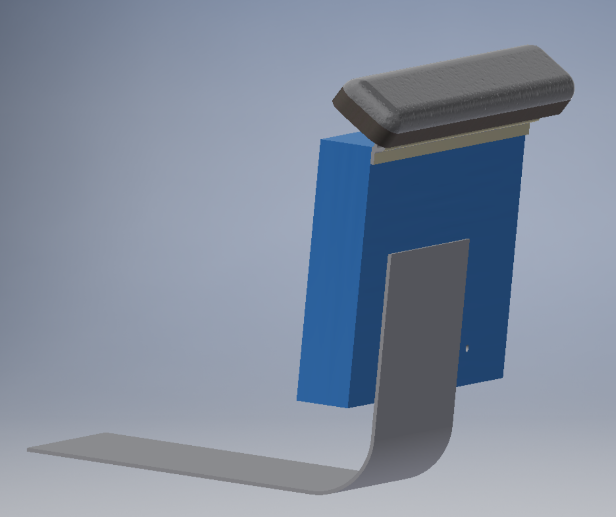 History of Development:This project began at the 2019 TOM: Melbourne Makeathon. May 24th, 2019 for assistive technology organised by Tikkun Olam Makers Melbourne. The challenge was to allow Rebecca Lee Cleveland have a folding table that allowed her to read a book, write, hold a cup, etc. The table  Future iterations will work to improve the comfort and usability of the deviceBill of Materials https://drive.google.com/drive/folders/1QB7NwitZHuZj9_Px2afHUiyw2A55x1hR NOTE: Tools Required:Parts Inventory (Assembly):Assembly drawing with parts numbers: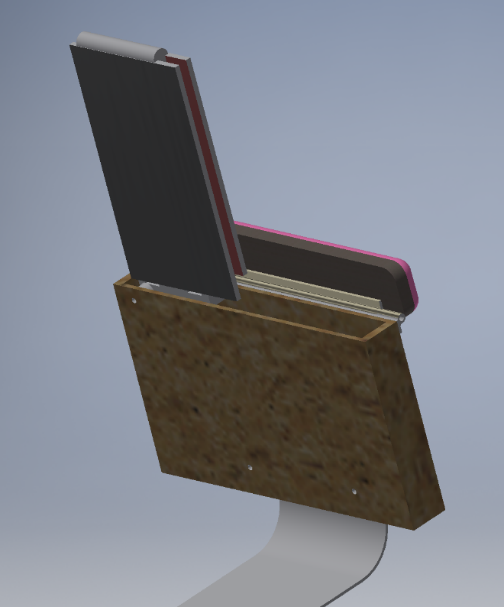 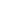 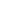 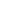 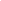 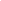 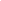 The new arm rest contains the folding table under a hinged armrest.Flip the armrest to expose the tableUsing the handle / grip the table and pull upwardFold the table flat toward the centre of the wheelchairFlip the second part of the table over and rest on the second arm of the wheelchair.Assembly  Step 1: Base (A)Cut base to desired length Need final Length (If changed) and bolt hole locations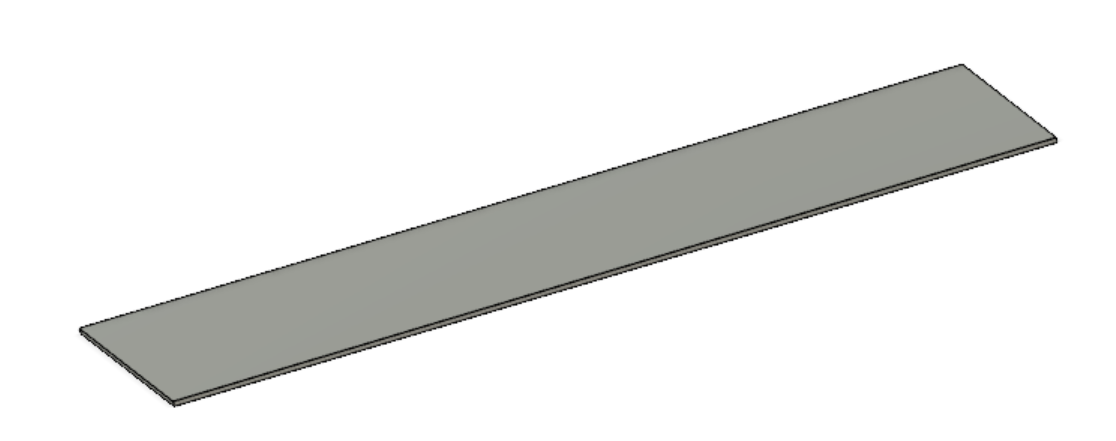 NOTE: The base can be adjusted to suit the user / wheelchair. With our design the base plate design was 520mm x 200mm for the box (armrest with table) attachment.The box should be screwed into the base plate as per the user’s requirementsLink: Drawing  Caution: The caution icon is used to signify whenever someone attempting the procedure may injure themselves or damage their equipment. Need-Knower Specific: This part or method of manufacture has been designed specifically for a local Need-Knower. Step 2: Box (B) Requires drawings and instructions check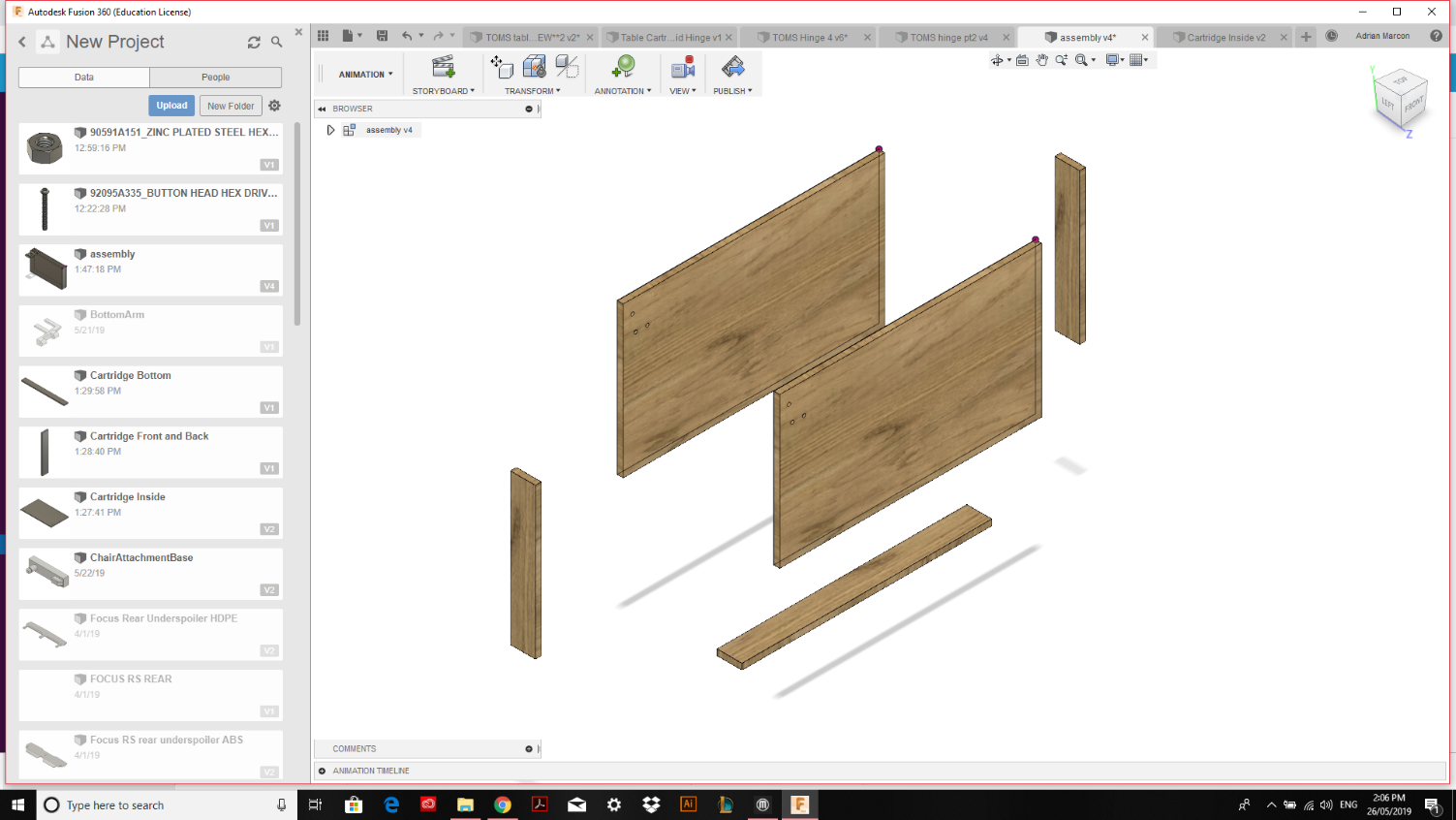 Link: Drawing Caution: The caution icon is used to signify whenever someone attempting the procedure may injure themselves or damage their equipment. Need-Knower Specific: This part or method of manufacture has been designed specifically for a local Need-Knower. Step 3: Main Hinge (folding table) (C) Main Hinge AssemblyPrint parts (A, B, C, D)Sandwich Part C between Part A and B noting orientation.Locate Part D into Part C noting orientation and secure with Bolt G (150mm M6 and nut Part F)Bolts (Part E) (Size required) and Nuts (Part F) are used to secure the assembly inside the box.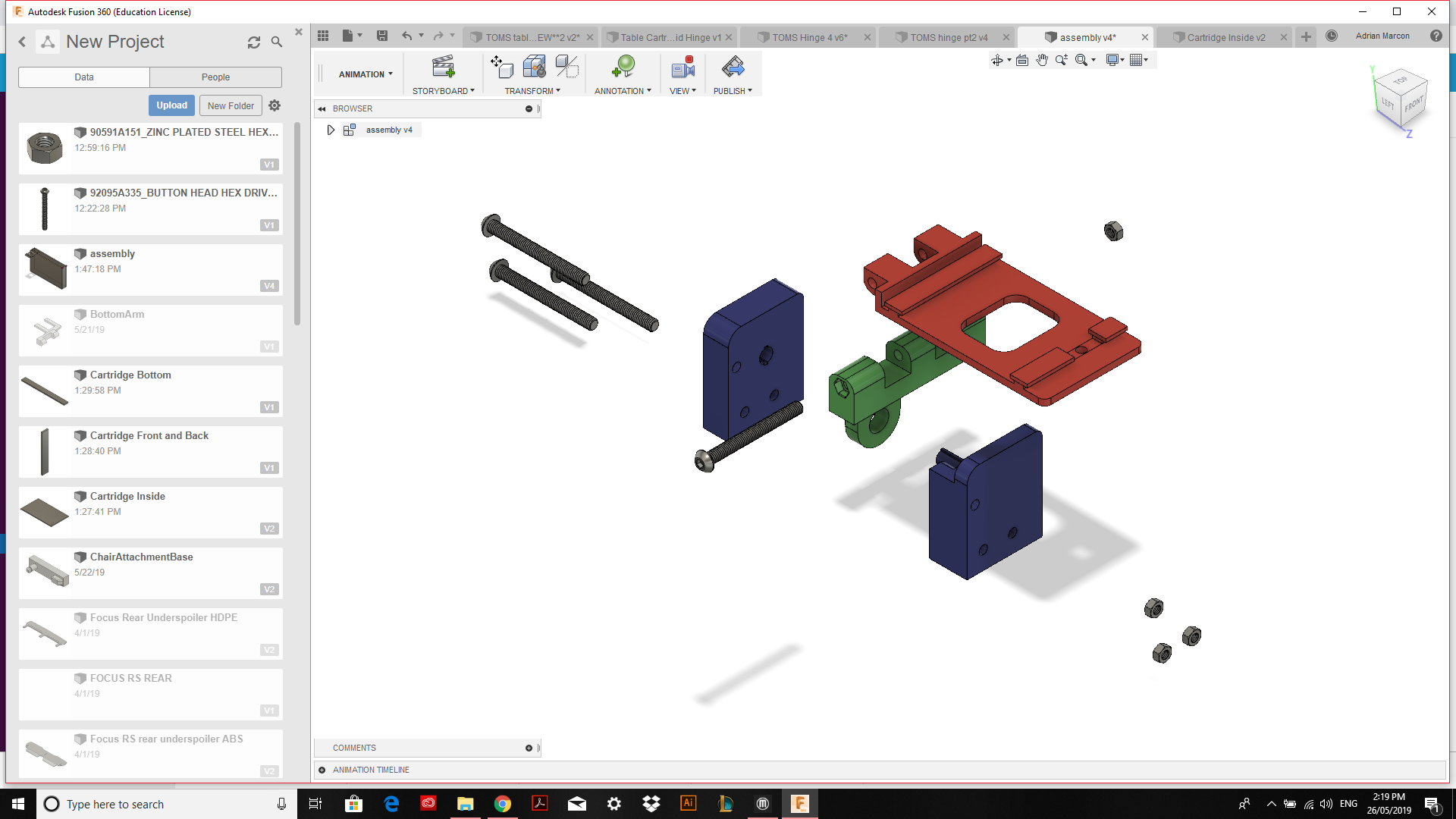 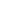 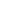 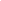 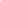 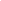 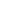 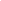 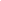 Link: Engineering DrawingLink STL files Caution: The caution icon is used to signify whenever someone attempting the procedure may injure themselves or damage their equipment. Note: The note icon is used to signify useful bits of information that complement the instructions. Reminder: The reminder icon is used to provide information for after the procedure is completed, such as tips for disassembly. Need-Knower Specific: This part or method of manufacture has been designed specifically for a local Need-Knower. Step 3B: Main Hinge and Box Assemblies completeNOTE: The rails of the Main Hinge will slide onto the linear rail in the Table (Step 5)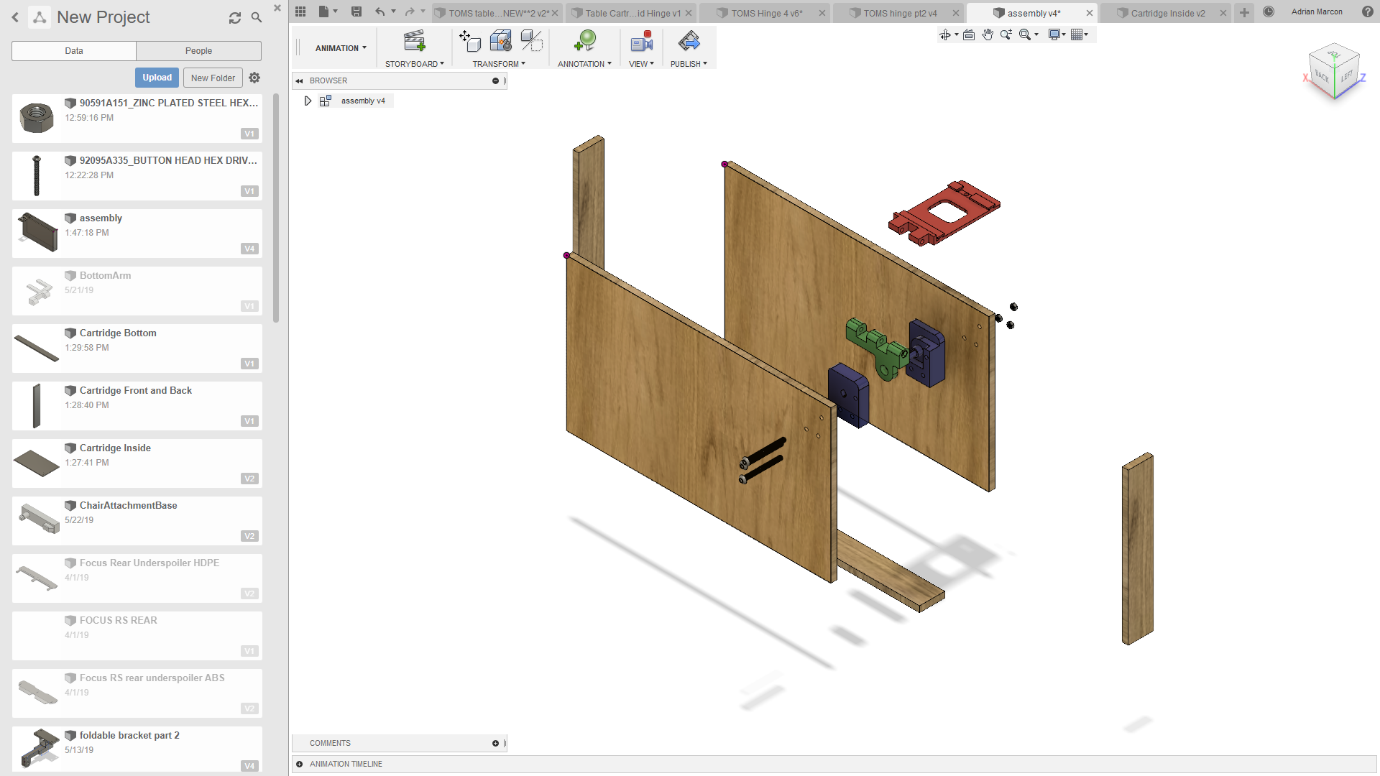 Step 4: Arm Rest (D)Arm restCut arm rest to suit the length of the box. In this case our arm rest is 600mm x 100mm with radius edges (20mm)Attach the foam with glue. Thickness dependent on the user Wrap the assembly with vinyl (trimmed to shape) and staple underneath into the wood (~10-20mm from the edge of the wood.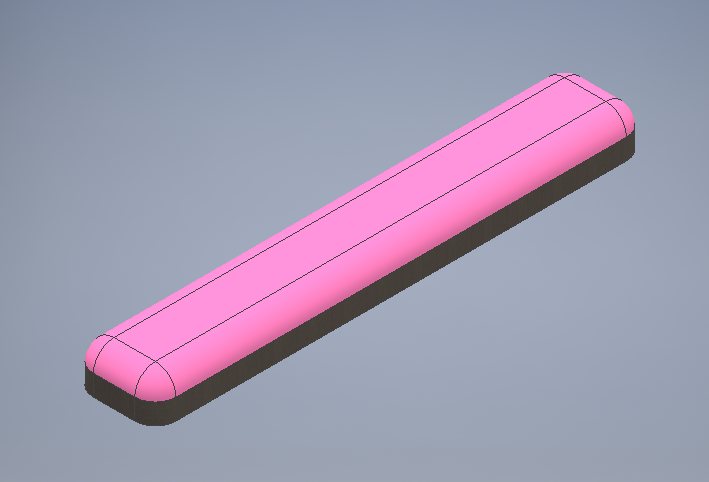 Link: Arm rest base (Fusion 360 File) Caution: The caution icon is used to signify whenever someone attempting the procedure may injure themselves or damage their equipment. Need-Knower Specific: This part or method of manufacture has been designed specifically for a local Need-Knower. Step 5: Table and Hinge Mechanism (E) Step Description (Detailed Instructions HERE)Link to all drawing files for detailed measurements located here.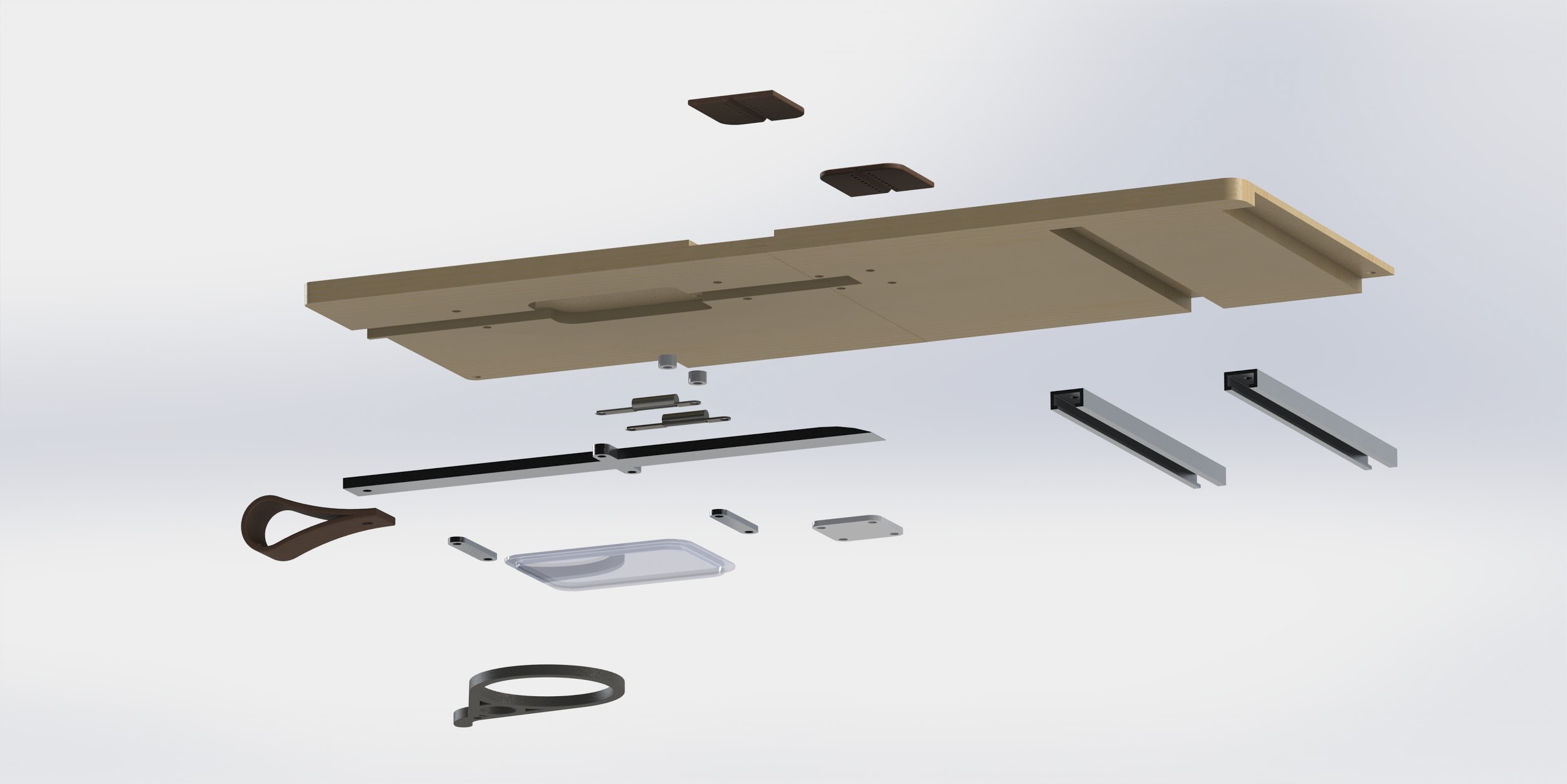 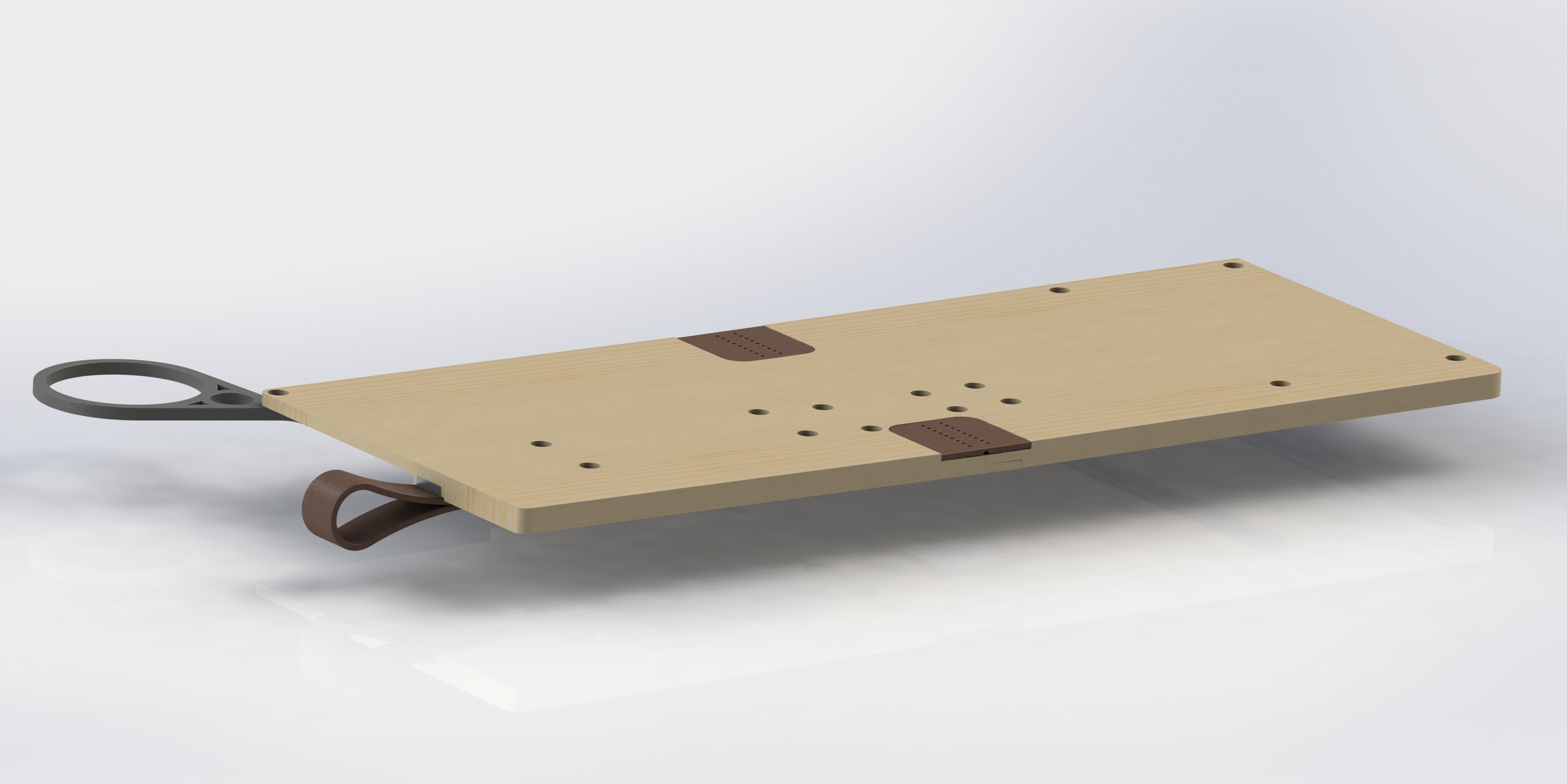 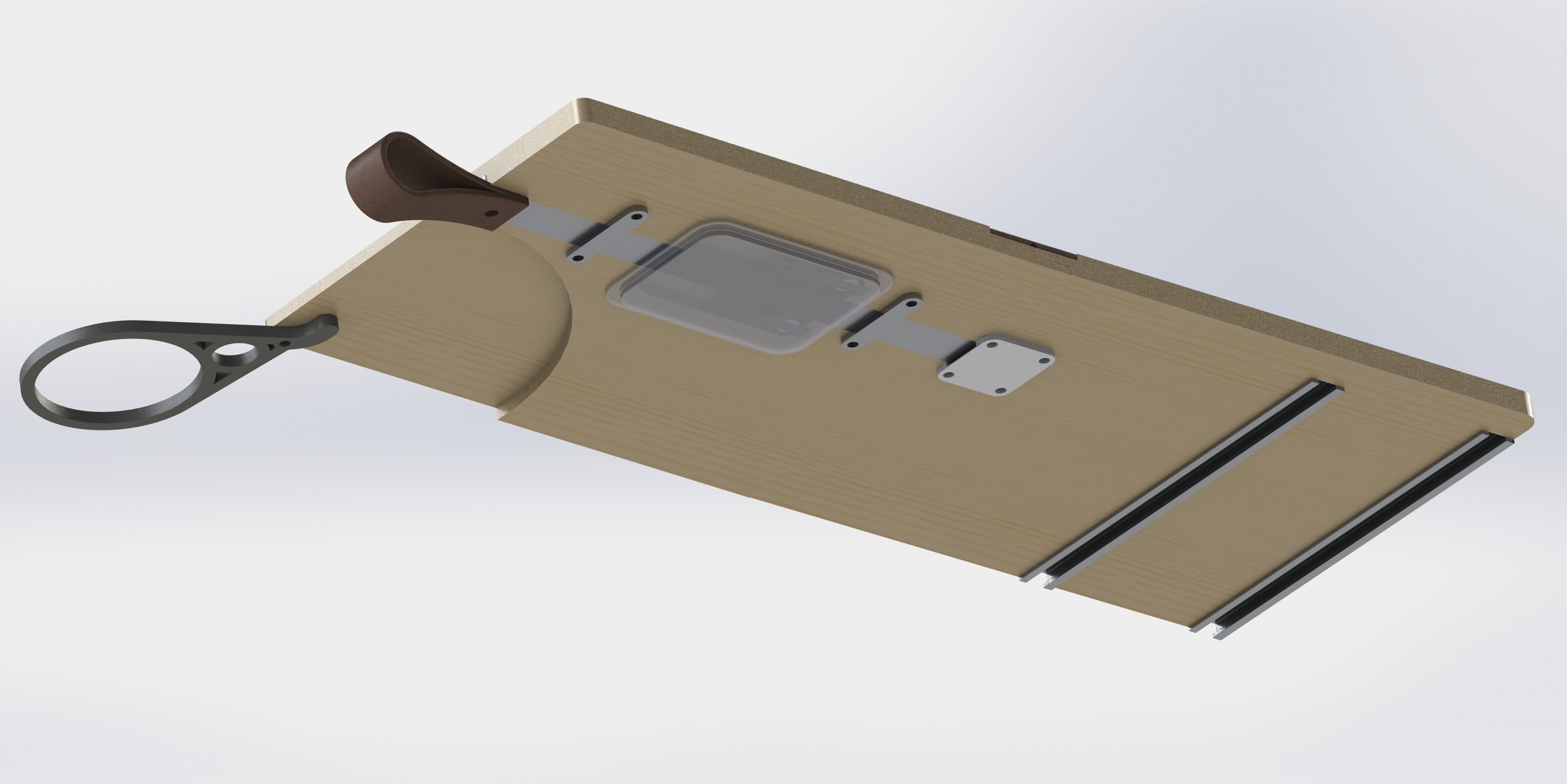 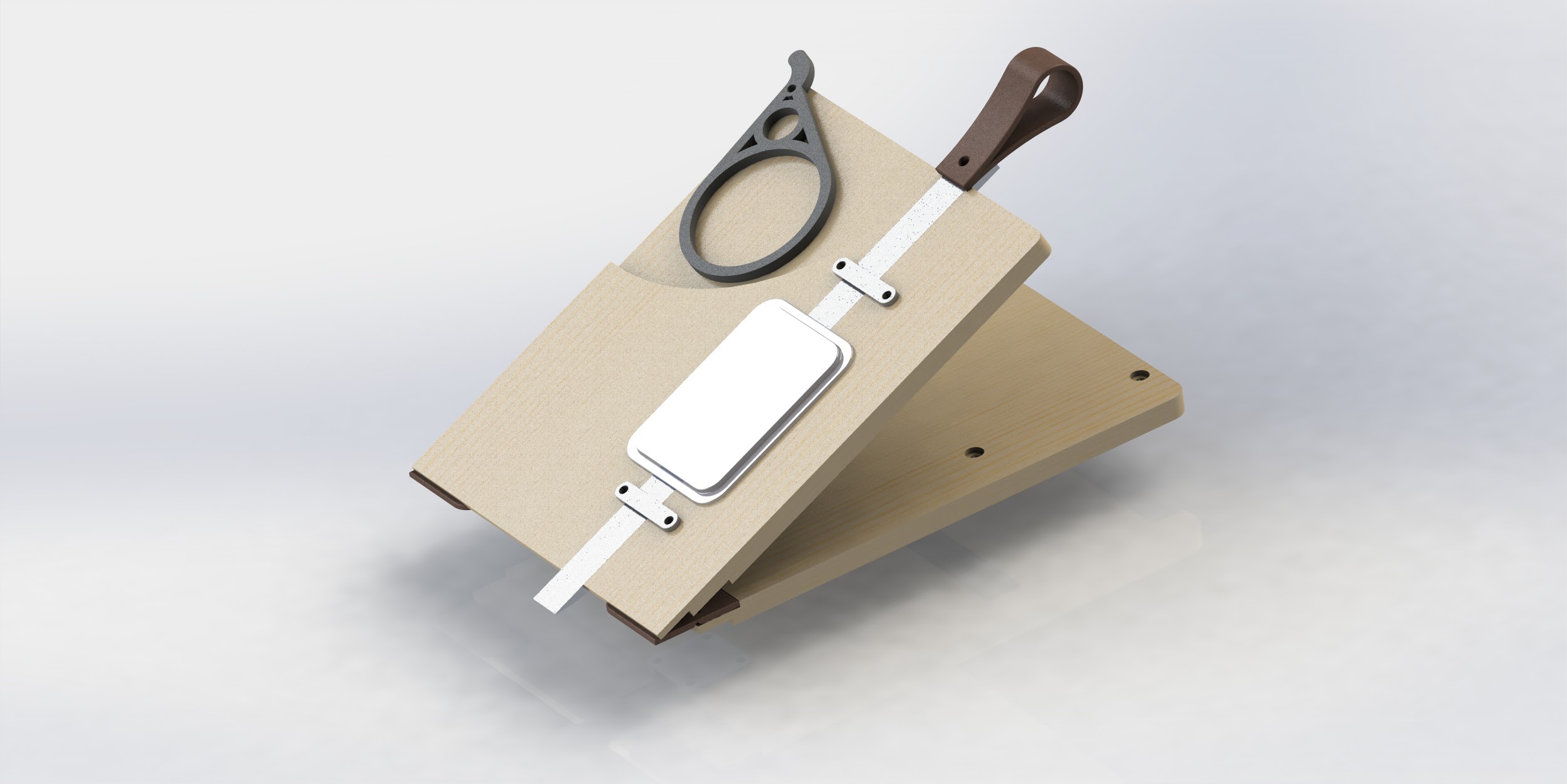 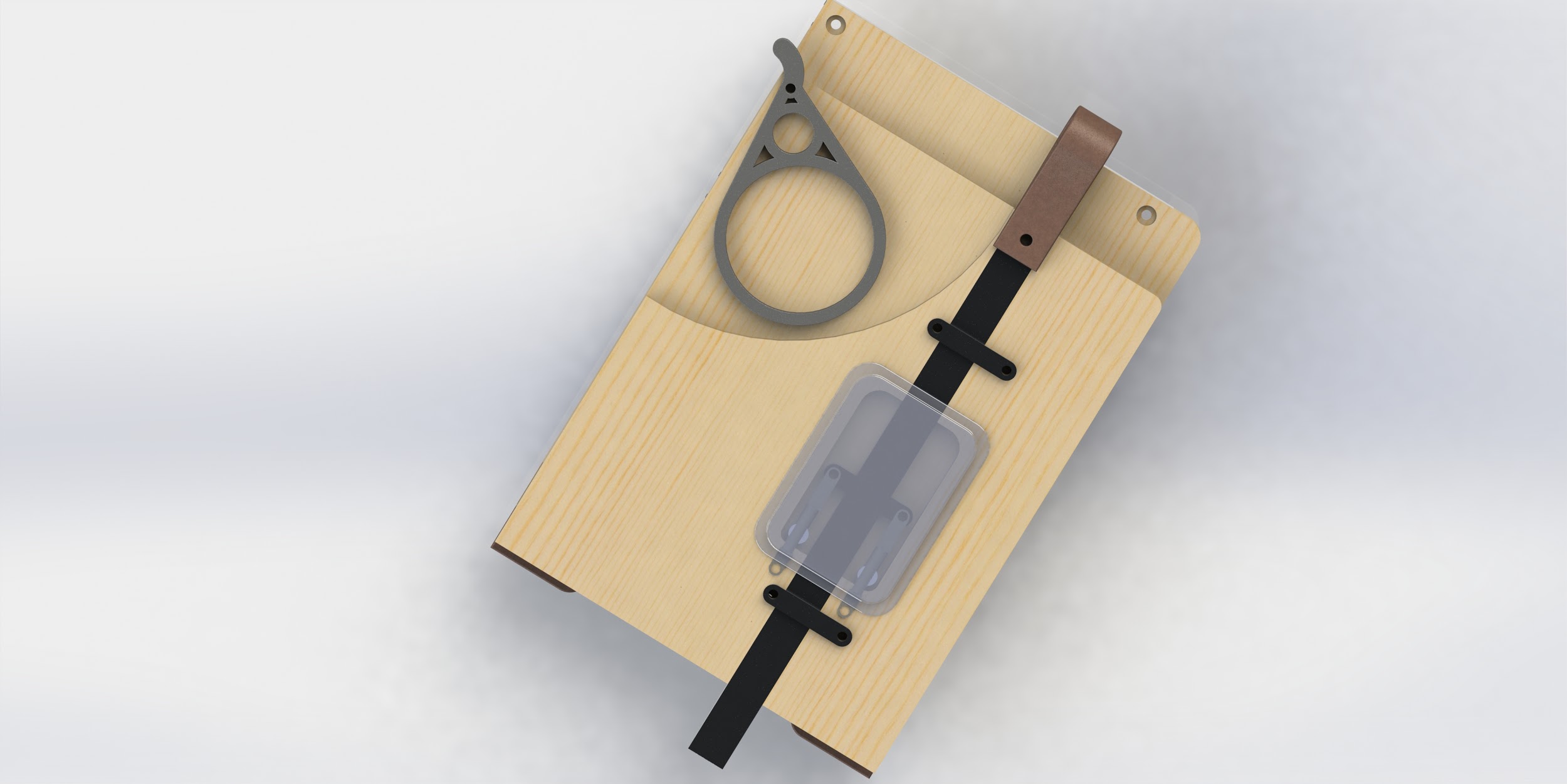 Link: Files and Drawings Caution: The caution icon is used to signify whenever someone attempting the procedure may injure themselves or damage their equipment. Note: The note icon is used to signify useful bits of information that complement the instructions. Reminder: The reminder icon is used to provide information for after the procedure is completed, such as tips for disassembly. Need-Knower Specific: This part or method of manufacture has been designed specifically for a local Need-Knower. Step 6: Cup Holder (F) Print the cup holder and install as per the Table Drawings (link above)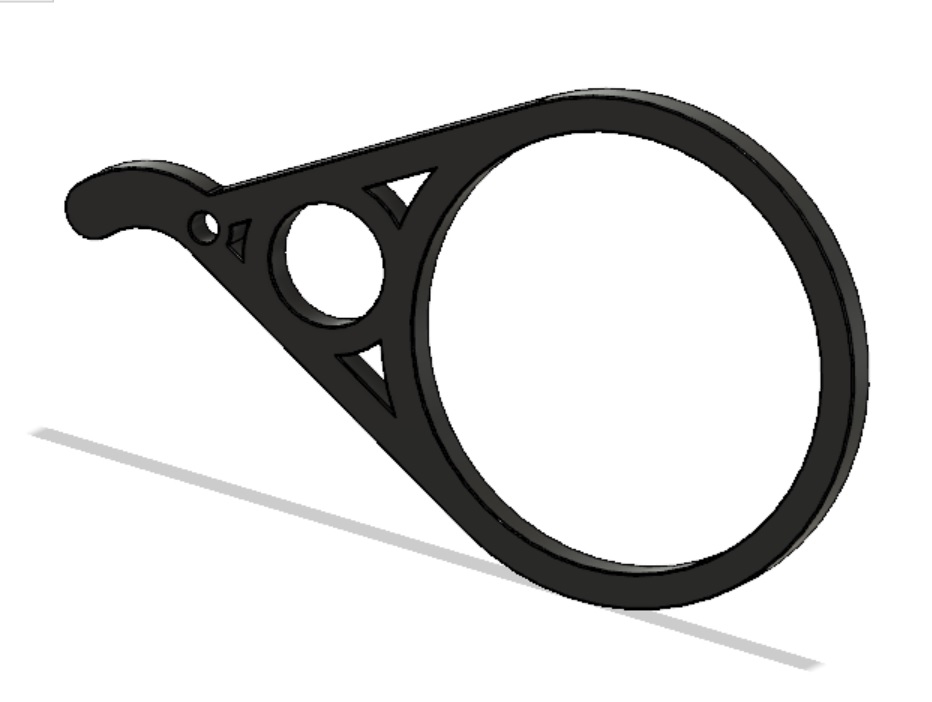 Link: STL FIle  Caution: The caution icon is used to signify whenever someone attempting the procedure may injure themselves or damage their equipment. Note: The note icon is used to signify useful bits of information that complement the instructions. Reminder: The reminder icon is used to provide information for after the procedure is completed, such as tips for disassembly. Need-Knower Specific: This part or method of manufacture has been designed specifically for a local Need-Knower. Part IDPart NameDescriptionQtyUnitsSupplierUnit CostCostABaseSeat base / Table box support (Aluminium 600mm x 300mm)1.00Aluminium Trade Centre $    12.00  $                    12.00 BBoxUsed to stow away the table made from Plywood  (12mm) 374mm x 1000mm (1 x Sheet 12mm Ply (1220 x 610mm @ $39.70))0.50Bunnings $    39.70  $                    19.85 Screws (6G x 20mm) pkt1.00Bunnings $      3.98  $                       3.98 CMain HingeMulti axis hinge parts (x 4 see designs) PLA (~200g)0.203D Printed (STL Files) $    90.00  $                    18.00 Bolt and Nut (M6 x 150mm) x 11.00Bunnings $      1.17  $                       1.17 Bolt and Nut (M6 x 80mm) pkt of 40.74Bunnings $      3.15  $                       2.33 DArm restArm support Plywood (12mm) 500mm x 100mm0.05Bunnings $    39.70  $                       1.99 Foam (Peeled) 12mm x 910mm (min purchase 0.5m)0.33Clark Rubber $      6.98  $                       2.30 Vinyl1.00Clark Rubber $                           -   Staples (6mm) x ~501.00 $      4.90  $                       4.90 Hinge continuous (fixed pin) 305mm1.00Bunnings $      6.20  $                       6.20 DecorativeGlue (Contact Adhesive)1.00Bunnings $    14.49  $                    14.49 Vinyl (Deep Blue)0.50Clark Rubber $    18.95  $                       9.48 ETableExpanding table to reduce overall size when stored Plywood (12mm) 600mm x 220mm0.20 $    39.70  $                       7.94 FTable HingeTable hinge lock aluminium (6mm) 300mm x 30mm1.00Aluminium Trade Centre $      5.00  $                       5.00 Leather (Hinges) 50mm x 720mm0.10Tandy Leather $    36.00  $                       3.60 Springs (hobby)2.00Jaycar $      0.50  $                       1.00 T-Slot Linear Rails1.00Carbatec $      1.00  $                    14.00 ST. STEEL BUTTON HEAD HEX SCREW (M3 x 12mm) Pkt1.00The Fastener Factory $      5.00  $                       5.00 ST. STEEL BUTTON HEAD HEX SCREW (M3 x 16mm) Pkt1.00The Fastener Factory $      6.00  $                       6.00 Braces (3mm aluminium) Offcuts ~100mm x 100mm from sheet above1.00Bunnings $      1.00  $                       1.00 Pop Rivets pkt 3.2 x 12.7mm (100pcs)0.20 $      5.88  $                       1.18 GCup Holder3D printed or acrylic fold away cup holder (PLA)1.00 $      4.00  $                       4.00  $                           -   MiscGlue (Araldite)1.00Bunnings $    10.79  $                    10.79 Leather Glue shoefix (50ml)1.00Bunnings $      6.95  $                       6.95  $                           -   Paint (500ml tin)1.00Bunnings $    14.00  $                    14.00 Paint Brush1.00Bunnings $      2.37  $                       2.37 TOTAL $                  179.51 Wood workingSawDrillTrimmerTable RouterTable SawMetal workingAngle Grinder / SawJewelers SawDrillTap (M5)FileLeather workingLeather shaverEdge BevellerPunchesAwlOther3D printerPop RiveterDrill bits for screwsSandpaperAllen / Hex KeysScrewdriversShifterSocket SetPart No.Part NameDescriptionQtyUnitsABaseSeat base / Table box support1BBoxUsed to stow away the table1CMain HingeMulti axis hinge to allow for easy table removal2DArm restArm support1ETableExpanding table to reduce overall size when stored1FTable HingeFolding table hinge mechanism1GCup HolderFold away cup holder for the table1Part No.Part NameABaseBBoxCMain Hinge (not shown - inside the box)DArm restETable and MechanismFCup Holder (Not Shown)Parts and Tools Used in this Step:  Part A (x1) Angle GrinderDrill Parts and Tools Used in this Step:  Drill Table SawScrewdriverBoxTools and equipment 12mm marine plyGlueScrewsInstructions Cut timber pieces (see drawing)12mm marine ply Glue and screw together (3 screws per edge per side)Parts and Tools Used in this Step:  3D Printer Screwdriver, shifter, socket setParts and Tools Used in this Step:  SawStaple GunGlue Parts and Tools Used in this Step:  Part A (x1) Angle GrinderDrill Parts and tools Instructions Spring mechanismCover for springLeather loopAttach loop of leather by glue and needle and thread. Other options like screws, rivets, etc depending on time etc to countersink potential protrusion risks.Trim leather using leather shaverParts and toolsInstructions Tools and equipmentInstructions Leather hingeTools and equipment Instructions Cup holderInstructions Parts and Tools Used in this Step:  3D PrinterScrewdriver for installation into the table (See Drawing) 